                                                                                                                                                                                                                                                                                                                                                                                                                                                                                                                                                                                                                                                                                                                                                                                                                                                                                                                                                                                                                                                                                                                                                                                                                      BISD Adult Continuing Education Consortium for Cameron County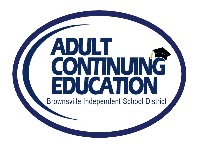 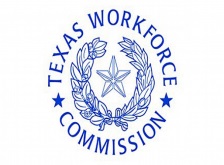 Instructor name: ________________________________	Date: ________________________________Program:ESL or GED Location __________________________________________		Time Class Meets: _________________Directions: Enter the name of the student, date of correction, reason for correction, and initial. Submit this form with your student attendance sheets, and your original TEAMS attendance with corrections in red ink. This form needs to be completed in BLUE or RED ink. Reasons may include, but are not limited to: incorrect calculation, teacher absent, student absent, etc.BISD does not discriminate on the basis of race, color, national origin, sex, religion, age, disability or genetic information in employment or provision of services, programs or activities. BISD no discrimina a base de raza, color, origen nacional, sexo, religión, edad, incapacidad o información genética en el empleo o la disposición de servicios, programas o actividades.    Updated 11/16/2022Brownsville Independent School District Adult Continuing Education Department 708 Palm Blvd. Brownsville, Texas 78520 Phone (956) 548-8175, Fax: (956) 548-7904ATTENDANCE VERIFICATIONATTENDANCE VERIFICATIONATTENDANCE VERIFICATIONATTENDANCE VERIFICATIONStudent NameError DateReason for Correction(s)TeacherInitials/Date